Российская  Федерация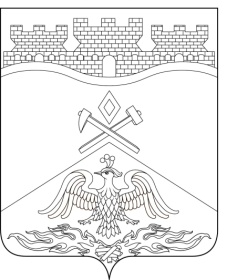 Ростовская  областьг о р о д   Ш а х т ы ГОРОДСКАЯ ДУМАРЕШЕНИЕ № 18522-го заседания городской Думы города ШахтыПринято 15 февраля 2022 годаО внесении изменений в «Положение об осуществлении муниципального жилищного контроля на территории муниципального образования «Город Шахты»	В соответствии со статьей 30 Федерального закона от 31.07.2020 №248-ФЗ «О государственном контроле (надзоре) и муниципальном контроле в Российской Федерации» городская Дума города ШахтыРЕШИЛА:1. Внести в «Положение об осуществлении муниципального жилищного контроля на территории муниципального образования «Город Шахты», утвержденное решением городской Думы города Шахты от 28.09.2021 №130, следующие изменения:1) дополнить приложением следующего содержания:«Приложениек «Положению об осуществлении муниципального жилищногоконтроля на территориимуниципального образования «Город Шахты»1. Ключевые показатели муниципального жилищного контроля на территории муниципального образования «Город Шахты»:2. Индикативные показатели муниципального жилищного контроля на территории муниципального образования «Город Шахты»:1. Общее количество контрольных (надзорных) мероприятий с взаимодействием, проведенных за отчетный год. 2. Количество контрольных (надзорных) мероприятий, по результатам которых выявлены нарушения обязательных требований, за отчетный год. 3. Количество устраненных нарушений обязательных требований жилищного законодательства за отчетный год.4. Количество выданных контролируемым лицам предписаний, рекомендаций по соблюдению обязательных требований жилищного законодательства за отчетный год.5. Количество осуществленных профилактических мероприятий в форме информирования, консультирования, профилактического визита за отчетный год.6. Количество направленных в органы прокуратуры заявлений о согласовании проведения контрольных (надзорных) мероприятий, за отчетный год. 7. Количество направленных в органы прокуратуры заявлений о согласовании проведения контрольных (надзорных) мероприятий, по которым органами прокуратуры отказано в согласовании, за отчетный год.».2. Настоящее решение вступает в силу со дня его официального опубликования, но не ранее 1 марта 2022.3. Контроль за исполнением настоящего решения возложить на заместителя главы Администрации города Шахты Л.В. Лебединского и комитет городской Думы города Шахты по жилищно-коммунальному хозяйству (А.Е. Ермаков).Председатель городской Думы –глава города Шахты                                                                        А. Горцевской15 февраля 2022 года Разослано: Министерству региональной политики и массовых коммуникаций РО, Администрации г.Шахты, ОКДСЖКХ, прокуратуре, СМИ, дело.№ п/пНаименование показателяФормула расчетаКомментарии (интерпретация значений)Целевые значения показателей (человек)1.Доля проверок, на результаты которых поданы жалобыЖ x 100 / ПфЖ - количество жалоб (ед.)Пф - количество проведенных проверок (ед.)0%2.Доля проверок, результаты которых были признаны недействительнымиПн x 100 / ПфПн - количество проверок, признанных недействительными (ед.)Пф - количество проведенных проверок (ед.)0%3.Доля проверок, по результатам которых материалы направлены в уполномоченные для принятия решений органыКнм x 100 / КвнКнм - количество материалов, направленных в уполномоченные органы (ед.)Квн - количество выявленных нарушений (ед.)100%